Name: ______________________
Creative Writing Lesson 2:
Missed Class Participation1. Choose one of the Pictures below and write a one paragraph beginning (250-300 words) to a story about what is taking place.  Be sure to use strategies from the ‘Good Beginnings’ handout. 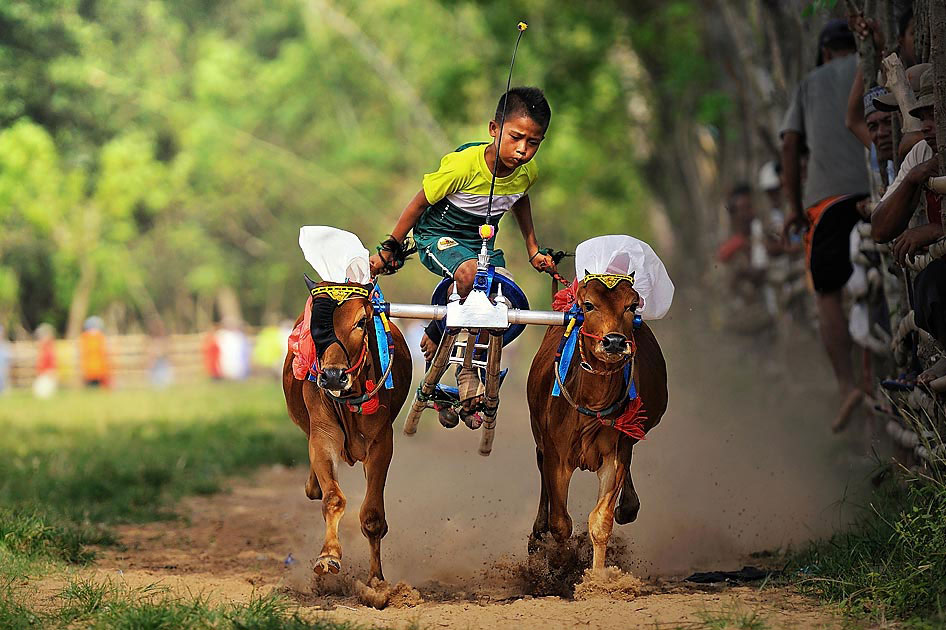 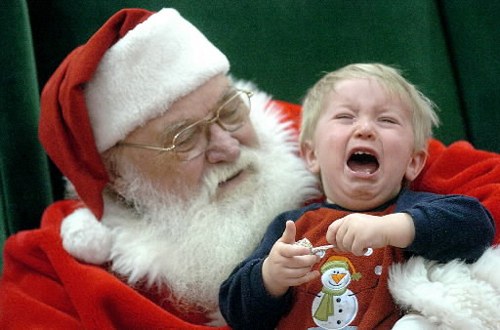 